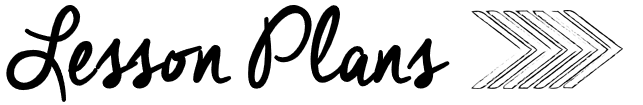 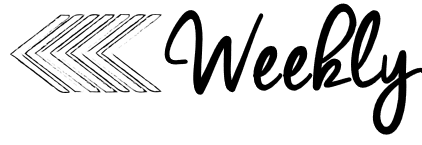 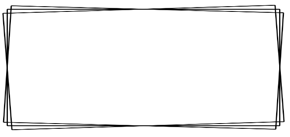 AMMondayTuesdayWednesdayThursdayComputersMusicComputersMusicPoetryTitle:   Pumpkin PickingPoem IntroductionRead poem on SmartBoard Standards:  RF K.1a, RF K.1cTitle:  Pumpkin PickingID lettersStandards:  RF K.1a, RF K.1cTitle:  Pumpkin Picking
ID Sight WordsStandards: RF K.1a, RF K.1cTitle:  Pumpkin Picking
Illustrate PoemStandards: RF K.1a, RF K.1cKinder phonicsWord Work:New words – us & butPhonemic Awareness:Phoneme RecognitionLetter of the Week:Letter Kk (KinderPhonics 2)Letter Sound & HandwritingStandards:  RF K.1d, RF.K.2 RF K.3Word Work:Cheer Words – us & butAdd to the word wallPhonemic Awareness:Phoneme RecognitionKinderPhonics:Letter Kk (SOR Phonics)Blending – fitWord Chains – sod, nod, pod, potStandards:  RF K.1d, RF.K.2 RF K.3Word Work:Cheer Words from Word WallPhonemic Awareness:Phoneme IsolationKinderPhonics:Letter Uu (KinderPhonics 2)Treasure BoxLetter Sound & HandwritingStandards:  RF K.d, RF.K.2, RF K.3Word Work:Sight Word GamePhonemic Awareness:Phoneme IsolationKinderPhonics:Letter Uu (SOR Phonics)Blending – pupWord Chains – cup, cop, top, tapStandards:  RF K.d, RF.K.2, RF K.3Kinder literacyMain Close Read: Pumpkin TownSkills Focus:  Read Aloud for Enjoyment (minimal stops)Essential Questions – Turn and ShareIndependent Practice:Capture THIS and THATStandards:  RI.K.2, RI.K.1, RI.K.2, RI.K.3, RI.K.4, RI.K.5, RI.K.6, RI.K.7, RI.K.8Main Close Read: Pumpkin TownSkills Focus:  Reread text for Vocabulary (discuss words)What is the Conclusion?How do our actions affect others?Independent Practice:Listen & DrawStandards:  RI.K.2, RI.K.1, RI.K.2, RI.K.3, RI.K.4, RI.K.5, RI.K.6, RI.K.7, RI.K.8Main Close Read:  Pumpkin TownSkills Focus:  Text Dependent QuestionsWhat would happen if Dad had thrown watermelon seeds instead of pumpkin seedsReview and RetellIndependent Practice:Sequence ItStandards:  RI.K.2, RI.K.1, RI.K.2, RI.K.3, RI.K.4, RI.K.5, RI.K.6, RI.K.7, RI.K.8Main Close Read:  Pumpkin TownSkills Focus:  Text Dependent QuestionsWhat would happen if Dad had thrown watermelon seeds instead of pumpkin seedsReview and RetellIndependent Practice:Sequence ItStandards:  RI.K.2, RI.K.1, RI.K.2, RI.K.3, RI.K.4, RI.K.5, RI.K.6, RI.K.7, RI.K.8Guided readingStudents Select CentersMeet withGuided Reading GroupsStudents Select CentersMeet withGuided Reading GroupsStudents Select CentersMeet withGuided Reading GroupsStudents Select CentersMeet withGuided Reading GroupsPMMondayTuesdayWednesdayThursdayGuided mathLesson Focus: Lesson 5.3Ordering LengthTable Materials:Measurement Read AloudVocabulary CardClassroom ItemsCubesLesson Activities: Read Aloud pgs. 5-6Use cubes to measure length of various classroom itemsStandards:   K.MD.A1, K.MD.A2, K.MD.B3Lesson Focus: Lesson 5.4Measuring HeightTable Materials:Measurement Read AloudVocabulary CardMath Talk Resource #6Lesson Activities: Read Aloud pgs. 7-8ID animals that are taller & shorter in the Math Talk imageStandards:   K.MD.A1, K.MD.A2, K.MD.B3Lesson Focus: Lesson 5.5Table Materials:Measurement Read AloudVocabulary CardMath Talk Resource #6Lesson Activities: Read Aloud pgs. 7-8ID animals that are taller & shorter in the Math Talk imageStandards:   K.MD.A1, K.MD.A2, K.MD.B3Lesson Focus: Lesson 5.6Table Materials:Measurement Read AloudVocabulary CardMath Talk Resource #6Lesson Activities: Read Aloud pgs. 7-8ID animals that are taller & shorter in the Math Talk imageStandards:   K.MD.A1, K.MD.A2, K.MD.B3SpecialsP EKinder Social SkillsBig Ideas – Respect Part 2P EReading Buddieswith Mrs. Sharkey’s ClassKinder writingMini–Lesson: Storyteller’s, Yes!Write to tell a story“Ralph Tells a Story”Writing & Conferencing:Illustrate, Label, & Meet w/ TeacherStandards:  W.K.3, W.K.1.3Mini–Lesson: Authors Write about what they loveStart a Writing Ideas ChartWriting & Conferencing:Illustrate, Label, & Meet w/ TeacherStandards:  W.K.3, W.K.1.3Mini–Lesson:  Writing and Conferencing OnlyWriting & Conferencing:Illustrate, Label, & Meet w/ TeacherStandards:  W.K.3, W.K.1.3Mini–Lesson:  Writing and Conferencing OnlyWriting & Conferencing:Illustrate, Label, & Meet w/ TeacherStandards:  W.K.3, W.K.1.3Kinder social studies / Mystery ScienceUnit of Study: Unit 2:  USLesson 1:  American SymbolsMaterials:USA BookUS Symbols on BrainPopLesson: American Symbols Class ChartLibraryUnit of Study: Unit 2:  USLesson 2:  PresidentsMaterials:Presidential Bio CardsLesson: What does a President do?Who can be President?CounselingMrs. Kludt